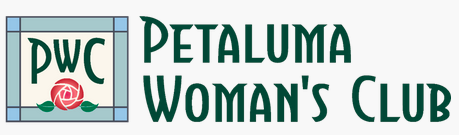 2024 PWC Scholarship ApplicationDEADLINE 2/29/2024Name:                               School: GPA:      Cell Phone: 		  Email: 					                                                                                    Mailing Address: Date Submitted: How will this scholarship help you achieve your career goals?  (100 to 300 words)We are most interested to learn of your service. Please tell us of your contributions to 1) your family, 2) your school, and 3) the community.  (100 to 300 words)Please tell us more about yourself.  Be sure to include information about your family, hobbies, interests, financial needs and accomplishments. (100 to 300 words)When application is completed, please email this application and letter of recommendation to scholarship@petalumawomansclub.com.